МБУК ВР «МЦБ» им. М.В. НаумоваРябичевский отделСценарий
Оставаться верным себе…(120-ю В. Каверина)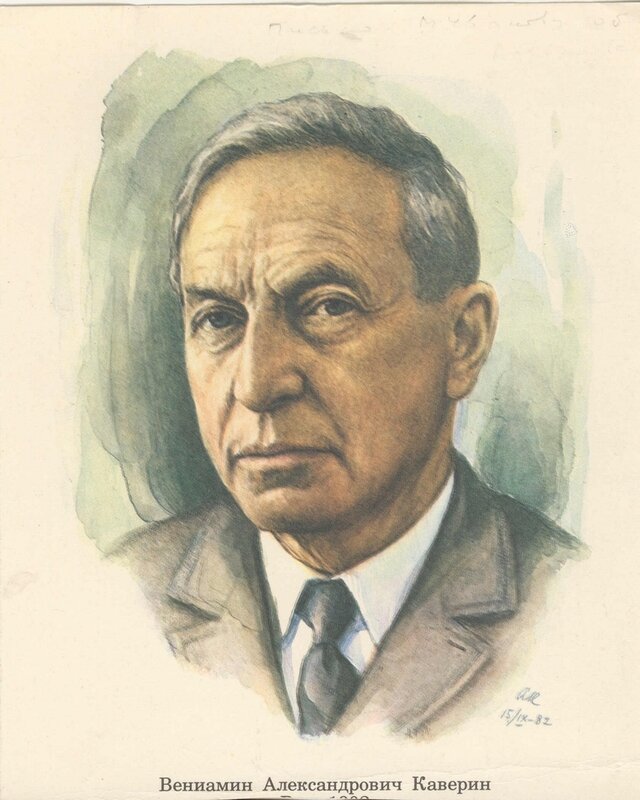 х. Рябичев2022Цель: показать на примере героев произведений В. Каверина лучшие качества человека; прививать детям такие качества как: любовь к Родине, мужественность, преданность1. Здравствуйте, дорогие ребята!Каверин Вениамин Александрович родился 6 (19) апреля 1902 года в Пскове, в семье капельмейстера 96-го пехотного Омского полка, из шести детей которого Вениамин был самым младшим. Настоящая фамилия – Зильбер; творческий псевдоним взят в честь Петра Павловича Каверина – гусара, дуэлянта-забияки и разгульного кутилы, в чьих проделках нередко принимал участие юный Пушкин. 2. В этом 2022 году исполняется 120 лет со дня рождения писателя - прозаика.                                                                                                                           Сегодня мы поведём серьезный и важный разговор о таких высоких нравственных понятиях, как честь, долг, человеческое достоинство и патриотизм. «Мы все реже задумываемся о чести, честности, человеческой порядочности… Очевидно, этим словам нужно вернуть их подлинный смысл», - как – то сказал поэт Булат Окуджава.1. И нельзя не согласиться с Шарлем Пьермоном, который утверждал, что чтение хороших книг открывает нам затаенные в нашей собственной душе мысли. Это удивительно, но случайная встреча с хорошей книгой может навсегда изменить судьбу человеку. Ведь в книге заключена лучшая часть человека: его душа, и поэтому книга – это такой же предмет необходимости для людей, как хлеб, сон, воздух и солнце. Девизом жизни Вениамина Каверина стали слова: «Быть честным, не притворяться, стараться говорить правду и оставаться самим собой в самых сложных обстоятельствах». Именно этими жизненными принципами дорожил писатель и руководствовался ими всю свою жизнь. 2. В 1912г. поступил в псковскую гимназию. "Друг моего старшего брата Ю. Тынянов, впоследствии известный писатель, был моим первым литературным учителем, внушившим мне горячую любовь к русской литературе", - пишет Каверин.Шестнадцатилетним юношей он приехал в Москву и в 1919 закончил здесь среднюю школу. Писал стихи. В 1920 перевелся из Московского университета в Петроградский, одновременно поступив в Институт восточных языков, окончил оба. Был оставлен при университете в аспирантуре, где в течение шести лет занимался научной работой и в 1929 защитил диссертацию. В 1921 вместе с М. Зощенко, Н. Тихоновым, В. Ивановым был организатором литературной группы "Серапионовы братья". 1. Впервые напечатался в альманахе этой группы в 1922 (рассказ "Хроника города Лейпцига за 18... год"). В это же десятилетие им написаны рассказы и повести ("Мастера и подмастерья" (1923), "Бубновая масть" (1927), "Конец Хазы" (1926), повесть о жизни ученых "Скандалист, или Вечера на Васильевском острове" (1929). В 1934 - 1936 пишет свой первый роман "Исполнение желаний", в котором ставил задачу не только передать свои знания жизни, но и выработать собственный литературный стиль. Это удалось, роман имел успех. 2. Самым популярным произведением Каверина стал роман для юношества - "Два капитана", первый том которого был завершен в 1938. Начавшаяся Отечественная война остановила работу над вторым томом. Во время войны Каверин писал фронтовые корреспонденции, военные очерки, рассказы. По его просьбе был направлен на Северный флот. Именно там, повседневно общаясь с летчиками и подводниками, понял, в каком направлении пойдет работа над вторым томом "Двух капитанов". В 1944 второй том романа был опубликован.1. Действие романа начинается весной 1914 года в провинциальном городе Энске, затем перемещается в Москву – центральное место событий повести, и в Заполярье. Временной промежуток произведения – тридцать лет.А как все начиналось? Давайте перевернем странички истории…Северная морская дорога очень нужна была нашей стране. Особенно острой стала эта необходимость в начале двадцатого столетия, когда начали осваивать и развивать северные регионы Сибири.В 1912 году в плавание отправились три русских полярных экспедиции: одну, на судне "Св. Фока", возглавил Георгий Седов; вторую - Георгий Брусилов на шхуне "Св. Анна", и третьей, на боте "Геркулес", руководил Владимир Русанов. Все три закончились трагически: их руководители погибли.  История плавания «Святой Анны» легла в основу романа Вениамина Каверина «Два капитана». 2. Каверин не просто придумал героя своего произведения капитана
Татаринова. Он воспользовался историей отважных завоевателей Крайнего Севера. Одним из них был Георгий Яковлевич Седов. 19 марта 1912 года было опубликовано открытое письмо офицера Главного гидрографического управления морского министерства капитана Г. Я. Седова с призывом организовать русскую научную экспедицию на полюс. «… горячие порывы у русских людей к открытию Северного полюса проявлялись еще во времена Ломоносова и не угасли до сих пор - пишет он. К 1912 году Георгий Яковлевич много и успешно поработал на Севере, но он не знал зимней Арктики, не имел никакого опыта движения по дрейфующим льдам. По плану Седова переход к полюсу должны были осуществить всего три человека с тридцатью девятью собаками. Седов верил в свои силы, в силы русского человека. 1. Другим отважным покорителем полярных широт был Георгий Львович Брусилов. Дрейф «Святой Марии» В. Каверин совершенно точно повторяет дрейф Брусиловской «Святой Анны». А дневник штурмана Климова полностью основан на дневнике штурмана «Святой Анны» Альбанова – одного из двух оставшихся в живых участников этой трагической экспедиции.                                                                                                               Также В. Каверин говорил, что прототипом капитана Татаринова стал полярный исследователь Владимир Александрович Русанов. С 1907 г. Русанов исследовал Новую Землю. После его экспедиций Новая Земля полностью перешла под юрисдикцию России, Северный морской путь стал реальностью. В 1912 г. Русанов отправляется в экспедицию на Шпицберген. На «Геркулесе» - 14 человек команды и невеста Владимира Александровича, французская подданная Жюльетта Жан. Из этого путешествия ученый уже не вернулся. Спустя годы в Карском море находили следы корабля и членов его экипажа, но никаких следов Русанова и его невесты не обнаружено до сих пор. Поиски экспедиции капитана Татаринова напоминают о поисках экспедиции Русанова. 2. На любви главных героев строится весь роман, она его основа и вдохновляющая сила. Как осторожно, как бы невзначай - чтобы, не дай бог, не сфальшивить - описывает автор их чувства, такие возвышенные и одновременно такие земные...                                                                                       «Да спасет тебя любовь моя! Да коснется тебя надежда моя! Встанет рядом, заглянет в глаза, вдохнет жизнь в помертвевшие губы! Прижмется лицом к кровавым бинтам на ногах. Скажет, это я, твоя Катя. Я пришла к тебе, где бы ты ни был. Я с тобой, что бы ни случилось с тобой. Пускай другая поможет, поддержит тебя, напоит и накормит — это я, твоя Катя. И если смерть, склониться над твоим изголовьем и больше не будет сил бороться с ней, и только самая маленькая, последняя сила останется в сердце — это буду я, и я спасу тебя».1. Вот как рассказывает о работе над романом сам автор: “Когда были написаны первые главы, в которых рассказывается о детстве Сани Григорьева в Энске, мне стало ясно, что в этом маленьком городке должно произойти нечто необычайное – случай, событие, встреча. Роман писался в конце 30–х гг., принёсших Советской стране огромные, захватывающие воображение победы в Арктике, и я понял, что “необычайное”, которое я искал -это свет арктических звёзд, случайно упавший в заброшенный город”.               1.Главные герои романа:                                                                                                                  Саня Григорьев – честный, справедливый, решительный, принципиальный, человек слова и чести.                                                                                                          Катя Татаринова – дерзкая, смелая, гордая девушка, полюбившая Саню Григорьева, дочь пропавшего капитана Татаринова.                                             Татаринов Николай Антонович – подлый, коварный брат капитана Татаринова, погубивший его экспедицию.                                                        Кораблёв Иван Павлович – учитель географии, справедливый, честный человек.                                                                                                              Ромашов – подлый, низкий, эгоистичный человек, одноклассник Сани.         Петя Сковородников – друг детства Сани, который женился на его сестре Саше.2. Краткое содержание «Два капитана»Маленький Саня Григорьев, в ту пору живший в Энске, стал свидетелем убийства почтальона. В страхе мальчик убежал, потеряв при этом отцовский нож. В результате отец Сани был арестован и заключён в тюрьму, а мальчик ничего не мог объяснить в суде из-за своей немоты. Из писем, что лежали в сумке почтальона, Саня узнал о загадочной полярной экспедиции, которая оставила большой след в душе мальчика.                                                           Большим открытием для Сани стало известие о том, что его немота не врожденная, а приобретённая вследствие какой-то сильной психологической травмы. Это выяснил доктор Иван Иванович, который понемногу научил Саню говорить.                                                                                                       После смерти отца мать повторно вышла замуж за злого, жестокого мужчину, который люто ненавидел Саню и его младшую сестрёнку Сашу. Не в силах терпеть такую жизнь, Саня со своим лучшим другом Петькой Сковородниковым решили бежать в теплый Ташкент, но попали в Москву.1. В столице судьба развела друзей, и Саня оказался воспитанником школы-коммуны. Он познакомился с Катей Татариновой, к которой стал испытывать тёплые чувства. Оказавшись у неё в гостях, он узнал историю о трагическом исчезновении её отца в экспедиции в Заполярье. Саня тут же вспомнил письма почтальона, которые знал наизусть. Сопоставив факты, он пришёл к выводу, что виновником гибели целой экспедиции был брат Катиного отца, Николай Антонович Татаринов, который ныне возглавлял школу-коммуну. Саня поделился своими подозрениями с Катей, а та в свою очередь рассказала обо всём матери. Несчастная женщина, которая долгие годы пыталась свыкнуться с гибелью любимого мужа, покончила жизнь самоубийством.                                                                                                           Татаринову всеми правдами и неправдами удалось выгородить своё имя и доказать собственную непричастность к гибели экспедиции. Это был тяжёлый период для Сани, от которого отвернулись все, в том числе и Катя. Юноша поклялся, что обязательно отыщет экспедицию и найдёт виновных.2. Саня Григорьев поступил в лётную школу и успешно её окончил. Он по-прежнему любил Катю, и его чувства были взаимны, но обстоятельства не давали им возможности быть вместе. Между молодыми людьми постепенно влез подлый, двуличный Ромашов. Григорьев не позабыл свою клятву и все силы приложил для того, чтобы организовать поисковую экспедицию на север, однако она по какой-то причине была отложена. Началась война, ставшая очередным испытанием на прочность для главных героев. Однако Сане и Кате удалось не только выжить, но и соединить свои судьбы. Саша Григорьева, которая к тому времени вышла замуж за Петю Сковородникова, родила сына, но вскоре после родов умерла. Мальчика взяла на воспитание чета Григорьевых. Мечта Сани сбылась: он отыскал следы экспедиции капитана Татаринова, а люди, виновные в её гибели, получили по заслугам.   1. Это книга о необыкновенной силе духа, воли, верности и настоящей дружбе. Главному герою пришлось преодолеть немало жизненных трудностей, столкнуться с подлостью, предательством, несправедливостью. Однако он не сломался, выстоял и осуществил заветную мечту, самостоятельно разгадав главную загадку в своей жизни. Главная мысль полностью отражает девиз главного героя: «Бороться и искать, найти и не сдаваться».                                                                                                                                                                              2. Ребята мы с вами почти прочли этот удивительный роман. Равнодушным не остался никто, мы думаем. Сегодня нам хочется проверить ваши знания сюжета, назвать самых внимательных читателей.1 Назовите имя главного героя романа. (Саня Григорьев) 2 Как называлась шхуна, на которой И. Татаринов совершил своё путешествие? ("Святая Мария”)3 Какова была цель путешествия И. Татаринова? (пройти Великий Северный морской путь за одну навигацию) 4 Кто был виновником неудачной экспедиции И. Татаринова? (Николай Антонович Татаринов) 5. Назовите время – начало и конец северной экспедиции И. Татаринова (май 1912 года – июнь 1915 года) 6.Как называла И. Татаринова его жена Мария? ( Монготимо Ястребиный Коготь) 7.Какое открытие сделал И. Татаринов? (Открыл Северную Землю, доказал, что Земли Петермана не существует) 8.Татаринов был капитаном шхуны, а кем был по профессии С. Григорьев? (полярным лётчиком) 9.Как звали учителя С. Григорьева (Иван Павлович Кораблёв) 10. Назовите имя человека, который был одноклассником С. Григорьева и его врагом? (Ромашов) 11.Как звали друзей С. Григорьева (Петя Сковородников и Валя Жуков) 12.Какая мечта была у Сани Григорьева? (Найти экспедицию капитана Татаринова) 13.Какими словами заканчивается роман? (Бороться и искать, найти и не сдаваться) 14.Назовите годы, когда писался роман? (с 1936 по 1944 гг.)Произведение Вениамина Каверина – это книга на все времена. Её с большим интересом читает не одно поколение. И каждый читатель находит в романе что-то для себя. Из этого романа понятно одно, что у каждого человека должна быть цель, к которой он должен стремиться, преодолевая все трудности. 1. Неведомые дали белоснежные,Чужая жизнь, и вместе с тем свояИ две судьбы, что меж собою смежные,И памяти кривая колеяНадежд разбитых острые осколкиИ руки в кровь, но истина важней.Суровый Север, карта сбоку полки,Пунктиром путь отмеченный на ней.Прошедших лет забытые картиныВдруг возникают в памяти порой.И капитан, прикрытый парусиной,Тех утонувших писем был герой.Герой немого, робкого мальчишкиИ всей страны огромнейшей геройСреди снегов, там выжить трудно слишком,Да, он погиб, но в памяти живой.И путь его, на гибель обреченный,Остался в сердце храброго бойца,Который, чудом Севера спасенный,Довел упорный поиск до конца.Его борьба за жизнь и за любимых,За правду, За Отчество свое,За подвиг, затерявшегося в льдинахЗа долгий путь, проделанный вдвоем.Внушает веру, и надежда бьется,И в будущем уверенность растет,Что борющийся все же не сдается,А ищущий в конце концов найдет.Анастасия Багрянцева2. Многие фразы из произведения стали крылатыми. «…Если быть — так быть лучшим!..»                                                                  «…Бороться и искать, найти и не сдаваться…»                                                                                «…Нужно выбирать ту профессию, в которой ты способен проявить все силы своей души…»                                                                                                                       Так пусть эти слова станут девизом и вашей жизни.                          Список использованной литературы1. Каверин, Вениамин Александрович 
Два капитана / Вениамин Каверин ; [ил. Г. Мацыгина]. - М. : Эксмо, 2005 (ОАО Можайский полигр. комб.). - 606, [1] с. : ил.; 22 см. - (Детская библиотека). ; ISBN 5-699-05055-8 (в пер.)2. Корф, О. Б.Детям о писателях.XXвек. От А до Н.-М.:ООО»Издательство Стрелец», 2006. – 56. ; ISBN5-89409-038-53. https://biographe.ru/znamenitosti/veniamin-kaverin/